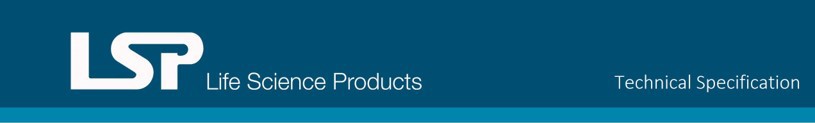 SeamTek GlassWall TQPart 1 - GENERALRELATED DOCUMENTSDrawings and general provisions of Contract, including General and Supplemental Conditions and Division 1 Specification sections apply to work of this section.WORK INCLUDEDProvide materials, labor and equipment required to prepare designated walls and install wall finish as shown on the drawings.Related Work:Section Plumbing, drains.Section 07000: Sealants, silicone sanitary and USDA sealants.Flooring and cove base detailQUALITY ASSURANCEManufacturer: Obtain all flooring materials required for this Section from a single source.Contractor: Shall have a minimum of 5 years experience in the installation of seamless walls systems and be approved in writing by the specified manufacturer.SUBMITTALSSubmit three 12" X 12" system samples with the bid for purposes of chemical resistance testing. The end user has the option to conduct on site chemical resistance testing “in their hands” to assure that the submitted system is acceptable for use in their environment. The end user reserves the right to refuse any bidder whose samples do not meet with their approvals as a result of these tests.Manufacturer's standard single source warranty in accordance with Section 1.06 WARRANTY.Manufacturer's standard color charts for color selection.JOB SITE MOCK-UP:A floor to ceiling sample of width to be determined but no less than 10 feet wide mock-up must be installed at the job site to establish a standard for site installation quality. The same crew shall install the mock up and the job installation. Mock up shall be installed and finished with application of topcoats for approval by architect and/or owner's representative.LSP Performance Resins.	Technical SpecificationSeamTek Glasswall TQWARRANTYFurnish manufacturer's written warranty on seamless flooring for period of two years after installation, warranting against loss of bond and wear through to concrete substrate (through normal wear and use) exclusive of substrate moisture related problems. Warranty shall be single source from the manufacturer, including material and labor.Warranties as otherwise directed by the GC or End User will necessisarily negate the warranty described herein.DELIVERY, HANDLING AND STORAGEDeliver materials in manufacturer's undamaged containers, clearly marked with the following:Product NameManufacturer's NameResin or Hardener DesignationMix Ratio of Resin and HardenerHandle materials in a safe and proper manner to avoid damage or spill.Inspect direct jobsite deliveries to verify correct material and quantities are received in good condition.Replace, at no cost to the owner, materials that are found to be defective in manufacturing or damaged in transit, handling or storage.Store materials per manufacturer's instructions and as follows:Seals and labels shall be intact and legible.Temperature of storage area shall be maintained between 60F and 80F.Do not use materials which have been stored for a longer period of time than the manufacturer's maximum recommended shelf life.JOB SITE CONDITIONSPre-Installation conference shall be required with General Contractor, Owners Representative, Finish Contractor and/or Manufacturer's Representative to review the following:Evaluate wall conditions and extent of repairs necessary for Contractor to begin normal preparation and installation.Evaluate detail conditions at all penetrations, terminations and perimeter locations. Detail problems shall be documented and resolved prior to system installation.The Finish Contractor shall examine poured concret walls designated to receive the TQ system for potential moisture vapor problems and provide an add option cost as part of the bid for the remediation of moisture vapor. Moisture remediation shall be performed by a contractor that is certified by the manufacturer of the remediation material.Review job site conditions, including temperature, power, and lighting. Such problems shall be documented and resolved prior to wall installation.Protect surrounding substrate and surfaces as well as in place equipment from damage during surface preparation and system installation.Job area shall be free of other trades during floor installation, and for a period of 48 hours upon completion.LSP Performance Resins.	Technical SpecificationSeamTek Glasswall TQGeneral Contractor shall provide adequate ventilation by use of fans or other devices.General Contractor shall maintain lighting at final end use levels during the installation.General Contractor shall provide minimum substrate and ambient temperature of 70F and relative humidity below 80% during floor installation and until final acceptance.CURING, CLEAN UP AND PROTECTIONCure final floor system in accordance with manufacturer's recommendations.Clean up work area, removing all equipment, materials and trash.General contractor shall provide temporary protection from construction traffic and other trades prior to final acceptance by the owner.Part 2 - PRODUCTS2.01 MATERIALS:Systems Overview:The wall system shall be SeamTek Glasswall TQ applied at a nominal finish thickness of 1/8". System shall have a 1” rauius where it meets the floor and be sealed with Chemical Resistant Epoxy resin. All epoxy resins shall be 100% solids for low odor and job-site safety during installation. Aggregate to be decorative ceramic coated quartz blends to be selected by the Architect. System shall have the following properties:Chemical Resistance Chart (The following is a generic listing of chemical resistance and can not be counted on to be accurate for all commercial solutions. We recommend testing of the specific chemicals to verify resistance.)E	-	Excellent (up to 7 days) G	 -	 Good (up to 24 hrs.)SS	-	Splash & Spill with immediate removalNR	-	Not RecommendedLife Science Products, Inc. www.lspinc.com800-638-9874SeamTek Glasswall TQ Page 3 of 5Rev. # 1122Printed 12/1/2022LSP Performance Resins.	Technical SpecificationSeamTek Glasswall TQChemicalResistant EpoxyChemicalResistant EpoxyLSP Performance Resins.	Technical SpecificationSeamTek Glasswall TQPart 3 - ExecutionSurface PreparationAll surfaces to receive Glasswall Reinforced Wall System must be smooth and without surface imperfections prior to beginning the system installations. Unfilled holes, joints and grout lines may translate to the final surface with a darker finish but still be smooth and free of surface depressions.Existing drywall surfaces shall be sanded and wiped clean prior to installation of the TQ system. New drywall joints shall be taped and prepared to receive system. In short, new construction shall be paint ready.New CMU walls need not be pre-parged but be aware of 3.01, A above.Existing painted CMU shall be mechanically abraded to assuire a good mechanical bond, then proceed as per “C” above.APPLICATIONA.	Apply each component of wall system per manufacturer’s installation instructions, including mixing and application. Terminate system at edge of expansion joints, as designated by Design Professional..B.	Cure resinous wall system materials in compliance with manufacturer’s directions.CLEANING AND PROTECTIONA. Cleaning: Remove all debris resulting from the wall installation during the progress of the work.Compressive StrengthASTM C-5799,000 psiTensile StrengthASTM C-3072,400 psiFlexural StrengthASTM C-5804,000 psiFlexural ModulusASTM C-5802.5 X 105Acetic Acid 10 %SSMaleic acid, < 40%NRAcetic Acid 50 %SSMaleic acid, > 40%NRAcetic Acid, glacialNRMethanolSSAcetoneSSMethyl ethyl ketone (MEK)SSAcrylonitrileNRMethyl isobutyl Ketone (MIBK)SSAluminum ChlorideEMethylene chlorideNRAluminum NitrateEMineral spiritsEAmmon. Hydroxide, 28%SSMotor oilEAnilineNRNitric acid, 10%EBenzeneSSNitric acid, 30%SSBenzoic acidNROleic acidEButyl acetate, 10%NROxalic acid, 10%GButyric acid, 10%GPerchloric acid, 30%NRCalcium chloride, 30%EPerchloroethyleneNRCalcium hypochlorite, 20%EPhenol, > 10%SSChlorine, Wet and drySSPhenol, > 10%NRChromic acid, 10%SSPhosphoric Acid, 50%ECitric acid, 10%EPhosphoric acid, 85%SSClorox, full strengthSSPicric acidNRCresylic acidDiacetone alcoholDiethyl PhthalateEtherEthyl AcetateNRSodium hydroxide,10%EEthyl alcohol, 95%SSSodium hydroxide, 50%EEthylene dichloride, 10%NRSodium hypochlorite, 15%SSEthylene glycolESodium hypochlorite, 50%NRFormaldehyde, 37%SSSulfuric acid, 10%EFormic acid, < 10%SSSulfuric acid, 30%EFormic acid, >10%SSSulfuric acid, up to 98%SSGasolineETannic acidGGlycerinETartaric acidGHydraulic FluidETolueneSSHydrochloric acid, 10%ETriacetinGHydrochloric acid, 37%GTrichloroethaneGHydrofluoric acidNRTrichloroethyleneGHydrogen peroxide, 6%SSTrisodium phosphateEIsopropyl alcoholSSTurpentineGJP Jet FuelEUreaELactic acid, < 20%EUrineE